Депутаты Земского Собрания Грязовецкого муниципального района пятого созываИзбирательный округСведения о депутатеИзбирательный округ № 1(пятимандатный)Образован в границах муниципального образования Грязовецкое:д. Свистуново; улицы и номера домов города Грязовца: ул. Революционная  четные № 68-а, с № 68 по № 104; ул. Ленина четные с № 116 по 176, нечетные №№ 107, 109, 109-а; 113, 115; ул. Октябрьская четные с № 6 по №14; ул. Пылаевых четные с № 2 по № 18; нечетные № 1а, с № 1 по № 9; пер. Солнечный; пер. Светлый; пер. Зеленый; пер. Кедровый; пер. Спортивный; ул. Студенческая нечетные с № 1 по № 21, четные с № 2 по № 20; ул. Газовиков нечетные с № 1 по № 27; четные с № 2 по № 20; ул. Коммунистическая № 42-а, с № 42 по №74 (территория избирательного участка № 410);улицы и номера домов города Грязовца: ул. Молодежная; ул. Студенческая №№ 23, 27, 29; 30, 32, 34, 36; 38 ул. Газовиков четные с № 24 по № 38, нечетные с № 29 по № 39; пер. Дружининского; ул. Дачная; ул. Полевая (территория избирательного участка № 411);улицы и номера домов города Грязовца: ул. Пылаевых нечетные с № 21 по № 49, четные с № 44 по № 52; ул. Ленина нечетные с № 79 по 101, четные с № 90 по № 114, № 112а; ул. Советская нечетные с № 111 по № 145, четные с № 98 по № 122; ул. Горького нечетные с № 95 по № 121, четные с № 88 по № 116; ул. Беляева нечетные с № 31 по № 59, четные с № 30 по № 54; ул. Октябрьская нечетные с № 19 по № 39, четные с № 26 по № 40; ул. Румянцевой четные с № 32 по № 50 (территория избирательного участка № 412)Число избирателей: 4950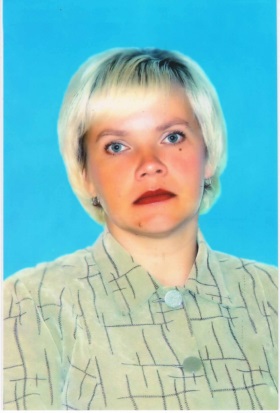 Кирова Татьяна АлександровнаРодилась в г. Череповец в 1969 году.Образование высшее, окончила Вологодский государственный педагогический институт в 1990 году по специальности «физическое воспитание»Проживает в городе Грязовец Вологодской областиМесто работы: МБОУ «Средняя школа №2 г. Грязовца», учитель физкультурыЧлен Всероссийской политической партии «ЕДИНАЯ РОССИЯ»Выдвинута Грязовецким местным отделением всероссийской партии«ЕДИНАЯ РОССИЯ»Избирательный округ № 1(пятимандатный)Образован в границах муниципального образования Грязовецкое:д. Свистуново; улицы и номера домов города Грязовца: ул. Революционная  четные № 68-а, с № 68 по № 104; ул. Ленина четные с № 116 по 176, нечетные №№ 107, 109, 109-а; 113, 115; ул. Октябрьская четные с № 6 по №14; ул. Пылаевых четные с № 2 по № 18; нечетные № 1а, с № 1 по № 9; пер. Солнечный; пер. Светлый; пер. Зеленый; пер. Кедровый; пер. Спортивный; ул. Студенческая нечетные с № 1 по № 21, четные с № 2 по № 20; ул. Газовиков нечетные с № 1 по № 27; четные с № 2 по № 20; ул. Коммунистическая № 42-а, с № 42 по №74 (территория избирательного участка № 410);улицы и номера домов города Грязовца: ул. Молодежная; ул. Студенческая №№ 23, 27, 29; 30, 32, 34, 36; 38 ул. Газовиков четные с № 24 по № 38, нечетные с № 29 по № 39; пер. Дружининского; ул. Дачная; ул. Полевая (территория избирательного участка № 411);улицы и номера домов города Грязовца: ул. Пылаевых нечетные с № 21 по № 49, четные с № 44 по № 52; ул. Ленина нечетные с № 79 по 101, четные с № 90 по № 114, № 112а; ул. Советская нечетные с № 111 по № 145, четные с № 98 по № 122; ул. Горького нечетные с № 95 по № 121, четные с № 88 по № 116; ул. Беляева нечетные с № 31 по № 59, четные с № 30 по № 54; ул. Октябрьская нечетные с № 19 по № 39, четные с № 26 по № 40; ул. Румянцевой четные с № 32 по № 50 (территория избирательного участка № 412)Число избирателей: 4950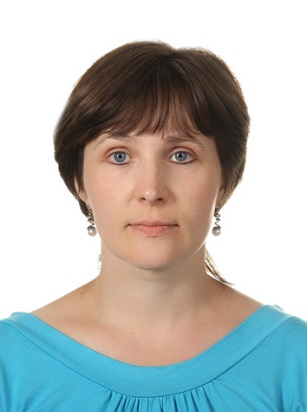 Ковригина Людмила ВладимировнаРодилась в г. Грязовец в 1971 году.Образование высшее, окончила Вологодский государственный педагогический институт в 1993 году по специальности «математика»Проживает в городе Грязовец Вологодской областиМесто работы: БОУ ВО «Грязовецкая школа- интернат для обучающихся с ограниченными возможностями здоровья по слуху», учительВыдвинута ВОЛОГОДСКИМ ОБЛАСТНЫМ ОТДЕЛЕНИЕМполитической партии «КОММУНИСТИЧЕСКАЯ ПАРТИЯ РОССИЙСКОЙ ФЕДЕРАЦИИ»Избирательный округ № 1(пятимандатный)Образован в границах муниципального образования Грязовецкое:д. Свистуново; улицы и номера домов города Грязовца: ул. Революционная  четные № 68-а, с № 68 по № 104; ул. Ленина четные с № 116 по 176, нечетные №№ 107, 109, 109-а; 113, 115; ул. Октябрьская четные с № 6 по №14; ул. Пылаевых четные с № 2 по № 18; нечетные № 1а, с № 1 по № 9; пер. Солнечный; пер. Светлый; пер. Зеленый; пер. Кедровый; пер. Спортивный; ул. Студенческая нечетные с № 1 по № 21, четные с № 2 по № 20; ул. Газовиков нечетные с № 1 по № 27; четные с № 2 по № 20; ул. Коммунистическая № 42-а, с № 42 по №74 (территория избирательного участка № 410);улицы и номера домов города Грязовца: ул. Молодежная; ул. Студенческая №№ 23, 27, 29; 30, 32, 34, 36; 38 ул. Газовиков четные с № 24 по № 38, нечетные с № 29 по № 39; пер. Дружининского; ул. Дачная; ул. Полевая (территория избирательного участка № 411);улицы и номера домов города Грязовца: ул. Пылаевых нечетные с № 21 по № 49, четные с № 44 по № 52; ул. Ленина нечетные с № 79 по 101, четные с № 90 по № 114, № 112а; ул. Советская нечетные с № 111 по № 145, четные с № 98 по № 122; ул. Горького нечетные с № 95 по № 121, четные с № 88 по № 116; ул. Беляева нечетные с № 31 по № 59, четные с № 30 по № 54; ул. Октябрьская нечетные с № 19 по № 39, четные с № 26 по № 40; ул. Румянцевой четные с № 32 по № 50 (территория избирательного участка № 412)Число избирателей: 4950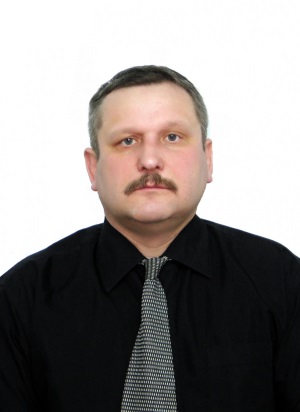 Ланчинский Вадим ВладимировичРодился в городе Грязовец в 1961 году.Образование высшее, окончил Вильнюсское высшее командное училище радиоэлектроники противовоздушной обороны в 1982 году по специальности «командная тактическая, радиотехнические средства»Проживает в городе Грязовец Вологодской областиМесто работы: ООО «Зазеркалье», руководитель отдела контроля движения и сохранности ТМЦЧлен политической партии «ПАТРИОТЫ РОССИИ»Выдвинут восточным местным отделением политической партии«ПАТРИОТЫ РОССИИ» (районы: Нюксенский, Кичменгско-городецкий, Никольский, Бабушкинский, Сокольский, Грязовецкий)Избирательный округ № 1(пятимандатный)Образован в границах муниципального образования Грязовецкое:д. Свистуново; улицы и номера домов города Грязовца: ул. Революционная  четные № 68-а, с № 68 по № 104; ул. Ленина четные с № 116 по 176, нечетные №№ 107, 109, 109-а; 113, 115; ул. Октябрьская четные с № 6 по №14; ул. Пылаевых четные с № 2 по № 18; нечетные № 1а, с № 1 по № 9; пер. Солнечный; пер. Светлый; пер. Зеленый; пер. Кедровый; пер. Спортивный; ул. Студенческая нечетные с № 1 по № 21, четные с № 2 по № 20; ул. Газовиков нечетные с № 1 по № 27; четные с № 2 по № 20; ул. Коммунистическая № 42-а, с № 42 по №74 (территория избирательного участка № 410);улицы и номера домов города Грязовца: ул. Молодежная; ул. Студенческая №№ 23, 27, 29; 30, 32, 34, 36; 38 ул. Газовиков четные с № 24 по № 38, нечетные с № 29 по № 39; пер. Дружининского; ул. Дачная; ул. Полевая (территория избирательного участка № 411);улицы и номера домов города Грязовца: ул. Пылаевых нечетные с № 21 по № 49, четные с № 44 по № 52; ул. Ленина нечетные с № 79 по 101, четные с № 90 по № 114, № 112а; ул. Советская нечетные с № 111 по № 145, четные с № 98 по № 122; ул. Горького нечетные с № 95 по № 121, четные с № 88 по № 116; ул. Беляева нечетные с № 31 по № 59, четные с № 30 по № 54; ул. Октябрьская нечетные с № 19 по № 39, четные с № 26 по № 40; ул. Румянцевой четные с № 32 по № 50 (территория избирательного участка № 412)Число избирателей: 4950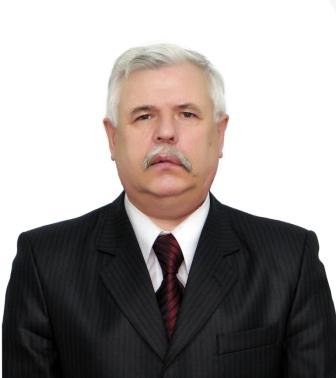 Русаков Виталий АнатольевичРодился в д. Семернино Грязовецкого района в 1955 году.Образование среднее профессиональное, окончил ГОУ СПО «Грязовецкий политехнический техникум» в 1975 году по специальности «электрификация и автоматизация сельского хозяйства»Проживает в городе Грязовец Вологодской областиМесто работы: ФГКУ комбинат «Онега» Росрезерва, ведущий специалист по мобилизационной подготовке экономикиЧлен Всероссийской политической партии «ЕДИНАЯ РОССИЯ»Выдвинут Грязовецким местным отделением всероссийской партии«ЕДИНАЯ РОССИЯ»Избирательный округ № 1(пятимандатный)Образован в границах муниципального образования Грязовецкое:д. Свистуново; улицы и номера домов города Грязовца: ул. Революционная  четные № 68-а, с № 68 по № 104; ул. Ленина четные с № 116 по 176, нечетные №№ 107, 109, 109-а; 113, 115; ул. Октябрьская четные с № 6 по №14; ул. Пылаевых четные с № 2 по № 18; нечетные № 1а, с № 1 по № 9; пер. Солнечный; пер. Светлый; пер. Зеленый; пер. Кедровый; пер. Спортивный; ул. Студенческая нечетные с № 1 по № 21, четные с № 2 по № 20; ул. Газовиков нечетные с № 1 по № 27; четные с № 2 по № 20; ул. Коммунистическая № 42-а, с № 42 по №74 (территория избирательного участка № 410);улицы и номера домов города Грязовца: ул. Молодежная; ул. Студенческая №№ 23, 27, 29; 30, 32, 34, 36; 38 ул. Газовиков четные с № 24 по № 38, нечетные с № 29 по № 39; пер. Дружининского; ул. Дачная; ул. Полевая (территория избирательного участка № 411);улицы и номера домов города Грязовца: ул. Пылаевых нечетные с № 21 по № 49, четные с № 44 по № 52; ул. Ленина нечетные с № 79 по 101, четные с № 90 по № 114, № 112а; ул. Советская нечетные с № 111 по № 145, четные с № 98 по № 122; ул. Горького нечетные с № 95 по № 121, четные с № 88 по № 116; ул. Беляева нечетные с № 31 по № 59, четные с № 30 по № 54; ул. Октябрьская нечетные с № 19 по № 39, четные с № 26 по № 40; ул. Румянцевой четные с № 32 по № 50 (территория избирательного участка № 412)Число избирателей: 4950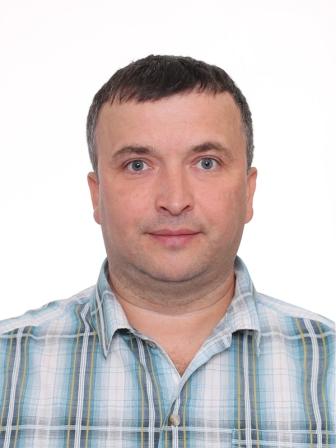 Щекотуров Олег ВладимировичРодился в г. Грязовец в 1970 году.Образование высшее, окончил Череповецкое высшее военное инженерное училище радиоэлектроники в 1993 году по специальности «командно-инженерная, радиосвязь, иностранный язык (китайский)»Проживает в городе Грязовец Вологодской областиМесто работы: ООО «Газпром трансгаз Ухта» Грязовецкое ЛПУ МГ, начальник службы связиЧлен Всероссийской политической партии «ЕДИНАЯ РОССИЯ»Выдвинут Грязовецким местным отделением всероссийской партии«ЕДИНАЯ РОССИЯ»Избирательный округ № 2(пятимандатный)Образован в границах муниципального образования Грязовецкое:улицы и номера домов города Грязовца: ул. Коммунистическая нечетные с № 51 по № 65; пер. Коммунистический; ул. Революционная нечетные с № 41 по № 71, четные с № 48 по № 66; пер. Южный; ул. Победы нечетные с № 85 по № 113; четные с № 88 по № 114; ул. Румянцевой четные с № 4 по № 28, нечетные №№ 13, 13а. 13б, 15.17; ул. Беляева нечетные с № 1 по № 29, четные с № 2 по № 28; ул. Октябрьская нечетные с № 1 по № 17, четные с № 18 по № 24; ул. Пылаевых нечетные с № 11 по № 19, ул. Гражданская № 20 (территория избирательного участка № 413);улицы и номера домов города Грязовца: 2-й Северный переулок №№ 40, 42, 45; 1-й Северный переулок нечетные с № 83 по № 87, четные с № 82 по № 96; ул. Володарского нечетные с № 109 по № 127, четные с № 86 по № 106; ул. Гагарина нечетные с № 95 по № 121, четные с № 86 по № 116; ул. Обнорского четные с № 82 по № 92, нечетные с № 107 по № 119; ул. Карла Маркса нечетные с № 81 по № 89, четные с № 78 по № 106; 106а; ул. Комсомольская нечетные с № 75 по № 81, четные с № 66 по № 86; ул. Гражданская нечетные с № 33 по № 69, четные с № 34 по № 80; ул. Ленина нечетные с № 53 по № 77; ул. Советская нечетные с № 83 по № 107, четные с № 68 по № 96; ул. Горького нечетные с № 1 по № 93, четные с № 64 по № 86; ул. Соколовская; пер. Восточный; ул. Субботина; ул. Румянцевой нечетные с № 31 по № 47; ул. Урицкого нечетные с № 51 по № 87, четные с № 46 по № 94; пер. Дальний (территория избирательного участка № 414);улицы и номера домов города Грязовца: 2-й Северный переулок нечетные с № 9 по № 43, четные с № 10 по № 38; 1-й Северный переулок нечетные с № 47 по № 81, четные с № 52 по № 80; ул. Володарского нечетные с № 75 по № 107, четные с № 68 по № 82; ул. Гагарина нечетные с № 69 по № 93, четные с № 68 по № 84; ул. Обнорского нечетные с № 81 по № 105, четные с № 58 по № 80; ул. Карла Маркса нечетные с № 43 по № 79, четные с № 70 по № 78; ул. Победы нечетные с № 3 по № 53, четные с № 4 по № 48; ул. Ленина нечетные с №1 по № 51, четные с № 2 по № 46, ул. Советская нечетные с № 1 по № 81, четные с № 2 по № 66; ул. Горького четные с № 2 по № 62, ул. Комсомольская нечетные с № 59 по № 69;д. Пирогово (территория избирательного участка № 415);улицы и номера домов города Грязовца: ул. Привокзальная нечетные с № 1 по № 27; ул. Волкова нечетные с № 3 по № 27, четные с № 8 по № 20; ул. Маяковского нечетные с № 5 по № 23, четные с № 6 по № 26; ул. Чернышевского нечетные с № 5 по № 33, четные с № 2 по № 30; ул. Коммунистическая нечетные с № 1 по № 21, четные с № 2 по № 30; ул. Революционная нечетные с № 1 по № 19, четные с № 6 по № 18; ул. Победы №№ 1, 2; пер. Новый; ул. Самарина; ул. Калиновая; пер. Пригородный; 2-ой Северный переулок нечетные с № 1 по № 7, четные с № 2 по № 8; 1-ый Северный переулок нечетные с № 9 по № 45, четные с № 24 по № 50; ул. Володарского нечетные с № 1 по № 73, четные с № 2 по № 64; ул. Гагарина нечетные с № 1 по № 67, четные с № 4 по № 66; ул. Обнорского нечетные с № 1 по № 79, четные с № 2 по № 56; ул. Карла Маркса нечетные с № 1 по № 41, четные с № 2 по № 42 (территория избирательного участка № 417)Число избирателей: 4935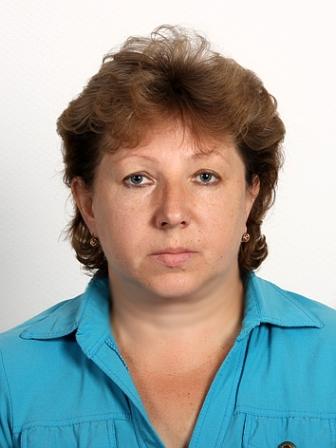 Заботкина Вера АлексеевнаРодилась в д. Круглянка Хлевенского района Липецкой области в 1966 году.Образование высшее, окончила Вологодский государственный педагогический институт в 1990 году по специальности «русский язык и литература»Проживает в городе Грязовец Вологодской областиМесто работы: МБОУ «Средняя общеобразовательная школа № 2 г. Грязовца», заместитель директораЧлен Всероссийской политической партии «ЕДИНАЯ РОССИЯ»Выдвинута в порядке самовыдвиженияИзбирательный округ № 2(пятимандатный)Образован в границах муниципального образования Грязовецкое:улицы и номера домов города Грязовца: ул. Коммунистическая нечетные с № 51 по № 65; пер. Коммунистический; ул. Революционная нечетные с № 41 по № 71, четные с № 48 по № 66; пер. Южный; ул. Победы нечетные с № 85 по № 113; четные с № 88 по № 114; ул. Румянцевой четные с № 4 по № 28, нечетные №№ 13, 13а. 13б, 15.17; ул. Беляева нечетные с № 1 по № 29, четные с № 2 по № 28; ул. Октябрьская нечетные с № 1 по № 17, четные с № 18 по № 24; ул. Пылаевых нечетные с № 11 по № 19, ул. Гражданская № 20 (территория избирательного участка № 413);улицы и номера домов города Грязовца: 2-й Северный переулок №№ 40, 42, 45; 1-й Северный переулок нечетные с № 83 по № 87, четные с № 82 по № 96; ул. Володарского нечетные с № 109 по № 127, четные с № 86 по № 106; ул. Гагарина нечетные с № 95 по № 121, четные с № 86 по № 116; ул. Обнорского четные с № 82 по № 92, нечетные с № 107 по № 119; ул. Карла Маркса нечетные с № 81 по № 89, четные с № 78 по № 106; 106а; ул. Комсомольская нечетные с № 75 по № 81, четные с № 66 по № 86; ул. Гражданская нечетные с № 33 по № 69, четные с № 34 по № 80; ул. Ленина нечетные с № 53 по № 77; ул. Советская нечетные с № 83 по № 107, четные с № 68 по № 96; ул. Горького нечетные с № 1 по № 93, четные с № 64 по № 86; ул. Соколовская; пер. Восточный; ул. Субботина; ул. Румянцевой нечетные с № 31 по № 47; ул. Урицкого нечетные с № 51 по № 87, четные с № 46 по № 94; пер. Дальний (территория избирательного участка № 414);улицы и номера домов города Грязовца: 2-й Северный переулок нечетные с № 9 по № 43, четные с № 10 по № 38; 1-й Северный переулок нечетные с № 47 по № 81, четные с № 52 по № 80; ул. Володарского нечетные с № 75 по № 107, четные с № 68 по № 82; ул. Гагарина нечетные с № 69 по № 93, четные с № 68 по № 84; ул. Обнорского нечетные с № 81 по № 105, четные с № 58 по № 80; ул. Карла Маркса нечетные с № 43 по № 79, четные с № 70 по № 78; ул. Победы нечетные с № 3 по № 53, четные с № 4 по № 48; ул. Ленина нечетные с №1 по № 51, четные с № 2 по № 46, ул. Советская нечетные с № 1 по № 81, четные с № 2 по № 66; ул. Горького четные с № 2 по № 62, ул. Комсомольская нечетные с № 59 по № 69;д. Пирогово (территория избирательного участка № 415);улицы и номера домов города Грязовца: ул. Привокзальная нечетные с № 1 по № 27; ул. Волкова нечетные с № 3 по № 27, четные с № 8 по № 20; ул. Маяковского нечетные с № 5 по № 23, четные с № 6 по № 26; ул. Чернышевского нечетные с № 5 по № 33, четные с № 2 по № 30; ул. Коммунистическая нечетные с № 1 по № 21, четные с № 2 по № 30; ул. Революционная нечетные с № 1 по № 19, четные с № 6 по № 18; ул. Победы №№ 1, 2; пер. Новый; ул. Самарина; ул. Калиновая; пер. Пригородный; 2-ой Северный переулок нечетные с № 1 по № 7, четные с № 2 по № 8; 1-ый Северный переулок нечетные с № 9 по № 45, четные с № 24 по № 50; ул. Володарского нечетные с № 1 по № 73, четные с № 2 по № 64; ул. Гагарина нечетные с № 1 по № 67, четные с № 4 по № 66; ул. Обнорского нечетные с № 1 по № 79, четные с № 2 по № 56; ул. Карла Маркса нечетные с № 1 по № 41, четные с № 2 по № 42 (территория избирательного участка № 417)Число избирателей: 4935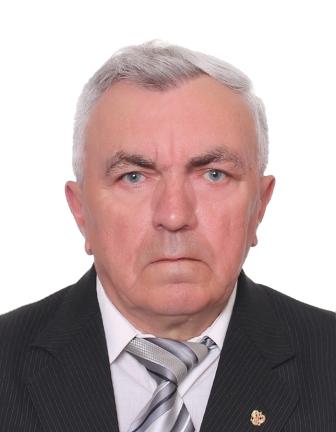 Злобин Юрий АлександровичРодился в г. Грязовец в 1949 году.Образование высшее, окончил НОУ «Международный университет бизнеса и новых технологий (институт) г. Ярославль в 2002 году по специальности «Финансы и кредит»Проживает в городе Грязовец Вологодской областиМесто работы: Грязовецкое ГОРПО, председатель СоветаЗаместитель председателя Земского Собрания района пятого созываНагражден медалью «За особые заслуги перед Грязовецким муниципальным районом», 2008Присвоено звание «Почетный гражданин Грязовецкого муниципального района», 2009Депутат Земского Собрания Грязовецкого муниципального района третьего и четвертого созывов, заместитель председателя Земского Собрания района четвертого созываЧлен Всероссийской политической партии «ЕДИНАЯ РОССИЯ»Выдвинут Грязовецким местным отделением всероссийской партии«ЕДИНАЯ РОССИЯ»Избирательный округ № 2(пятимандатный)Образован в границах муниципального образования Грязовецкое:улицы и номера домов города Грязовца: ул. Коммунистическая нечетные с № 51 по № 65; пер. Коммунистический; ул. Революционная нечетные с № 41 по № 71, четные с № 48 по № 66; пер. Южный; ул. Победы нечетные с № 85 по № 113; четные с № 88 по № 114; ул. Румянцевой четные с № 4 по № 28, нечетные №№ 13, 13а. 13б, 15.17; ул. Беляева нечетные с № 1 по № 29, четные с № 2 по № 28; ул. Октябрьская нечетные с № 1 по № 17, четные с № 18 по № 24; ул. Пылаевых нечетные с № 11 по № 19, ул. Гражданская № 20 (территория избирательного участка № 413);улицы и номера домов города Грязовца: 2-й Северный переулок №№ 40, 42, 45; 1-й Северный переулок нечетные с № 83 по № 87, четные с № 82 по № 96; ул. Володарского нечетные с № 109 по № 127, четные с № 86 по № 106; ул. Гагарина нечетные с № 95 по № 121, четные с № 86 по № 116; ул. Обнорского четные с № 82 по № 92, нечетные с № 107 по № 119; ул. Карла Маркса нечетные с № 81 по № 89, четные с № 78 по № 106; 106а; ул. Комсомольская нечетные с № 75 по № 81, четные с № 66 по № 86; ул. Гражданская нечетные с № 33 по № 69, четные с № 34 по № 80; ул. Ленина нечетные с № 53 по № 77; ул. Советская нечетные с № 83 по № 107, четные с № 68 по № 96; ул. Горького нечетные с № 1 по № 93, четные с № 64 по № 86; ул. Соколовская; пер. Восточный; ул. Субботина; ул. Румянцевой нечетные с № 31 по № 47; ул. Урицкого нечетные с № 51 по № 87, четные с № 46 по № 94; пер. Дальний (территория избирательного участка № 414);улицы и номера домов города Грязовца: 2-й Северный переулок нечетные с № 9 по № 43, четные с № 10 по № 38; 1-й Северный переулок нечетные с № 47 по № 81, четные с № 52 по № 80; ул. Володарского нечетные с № 75 по № 107, четные с № 68 по № 82; ул. Гагарина нечетные с № 69 по № 93, четные с № 68 по № 84; ул. Обнорского нечетные с № 81 по № 105, четные с № 58 по № 80; ул. Карла Маркса нечетные с № 43 по № 79, четные с № 70 по № 78; ул. Победы нечетные с № 3 по № 53, четные с № 4 по № 48; ул. Ленина нечетные с №1 по № 51, четные с № 2 по № 46, ул. Советская нечетные с № 1 по № 81, четные с № 2 по № 66; ул. Горького четные с № 2 по № 62, ул. Комсомольская нечетные с № 59 по № 69;д. Пирогово (территория избирательного участка № 415);улицы и номера домов города Грязовца: ул. Привокзальная нечетные с № 1 по № 27; ул. Волкова нечетные с № 3 по № 27, четные с № 8 по № 20; ул. Маяковского нечетные с № 5 по № 23, четные с № 6 по № 26; ул. Чернышевского нечетные с № 5 по № 33, четные с № 2 по № 30; ул. Коммунистическая нечетные с № 1 по № 21, четные с № 2 по № 30; ул. Революционная нечетные с № 1 по № 19, четные с № 6 по № 18; ул. Победы №№ 1, 2; пер. Новый; ул. Самарина; ул. Калиновая; пер. Пригородный; 2-ой Северный переулок нечетные с № 1 по № 7, четные с № 2 по № 8; 1-ый Северный переулок нечетные с № 9 по № 45, четные с № 24 по № 50; ул. Володарского нечетные с № 1 по № 73, четные с № 2 по № 64; ул. Гагарина нечетные с № 1 по № 67, четные с № 4 по № 66; ул. Обнорского нечетные с № 1 по № 79, четные с № 2 по № 56; ул. Карла Маркса нечетные с № 1 по № 41, четные с № 2 по № 42 (территория избирательного участка № 417)Число избирателей: 4935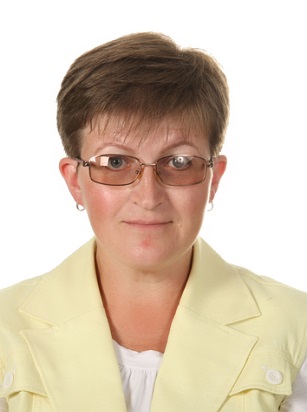 Копничева Евгения МихайловнаРодилась в г. Грязовец в 1976 году.Образование высшее, окончила ГОУ ВПО «Вологодский государственный педагогический университет» в 2003 году по специальности «филология»Проживает в городе Грязовец Вологодской областиМесто работы: БОУ ВО «Грязовецкая школа-интернат для обучающихся с ограниченными возможностями здоровья по слуху», учительВыдвинута ВОЛОГОДСКИМ ОБЛАСТНЫМ ОТДЕЛЕНИЕМполитической партии «КОММУНИСТИЧЕСКАЯ ПАРТИЯ РОССИЙСКОЙ ФЕДЕРАЦИИ»Избирательный округ № 2(пятимандатный)Образован в границах муниципального образования Грязовецкое:улицы и номера домов города Грязовца: ул. Коммунистическая нечетные с № 51 по № 65; пер. Коммунистический; ул. Революционная нечетные с № 41 по № 71, четные с № 48 по № 66; пер. Южный; ул. Победы нечетные с № 85 по № 113; четные с № 88 по № 114; ул. Румянцевой четные с № 4 по № 28, нечетные №№ 13, 13а. 13б, 15.17; ул. Беляева нечетные с № 1 по № 29, четные с № 2 по № 28; ул. Октябрьская нечетные с № 1 по № 17, четные с № 18 по № 24; ул. Пылаевых нечетные с № 11 по № 19, ул. Гражданская № 20 (территория избирательного участка № 413);улицы и номера домов города Грязовца: 2-й Северный переулок №№ 40, 42, 45; 1-й Северный переулок нечетные с № 83 по № 87, четные с № 82 по № 96; ул. Володарского нечетные с № 109 по № 127, четные с № 86 по № 106; ул. Гагарина нечетные с № 95 по № 121, четные с № 86 по № 116; ул. Обнорского четные с № 82 по № 92, нечетные с № 107 по № 119; ул. Карла Маркса нечетные с № 81 по № 89, четные с № 78 по № 106; 106а; ул. Комсомольская нечетные с № 75 по № 81, четные с № 66 по № 86; ул. Гражданская нечетные с № 33 по № 69, четные с № 34 по № 80; ул. Ленина нечетные с № 53 по № 77; ул. Советская нечетные с № 83 по № 107, четные с № 68 по № 96; ул. Горького нечетные с № 1 по № 93, четные с № 64 по № 86; ул. Соколовская; пер. Восточный; ул. Субботина; ул. Румянцевой нечетные с № 31 по № 47; ул. Урицкого нечетные с № 51 по № 87, четные с № 46 по № 94; пер. Дальний (территория избирательного участка № 414);улицы и номера домов города Грязовца: 2-й Северный переулок нечетные с № 9 по № 43, четные с № 10 по № 38; 1-й Северный переулок нечетные с № 47 по № 81, четные с № 52 по № 80; ул. Володарского нечетные с № 75 по № 107, четные с № 68 по № 82; ул. Гагарина нечетные с № 69 по № 93, четные с № 68 по № 84; ул. Обнорского нечетные с № 81 по № 105, четные с № 58 по № 80; ул. Карла Маркса нечетные с № 43 по № 79, четные с № 70 по № 78; ул. Победы нечетные с № 3 по № 53, четные с № 4 по № 48; ул. Ленина нечетные с №1 по № 51, четные с № 2 по № 46, ул. Советская нечетные с № 1 по № 81, четные с № 2 по № 66; ул. Горького четные с № 2 по № 62, ул. Комсомольская нечетные с № 59 по № 69;д. Пирогово (территория избирательного участка № 415);улицы и номера домов города Грязовца: ул. Привокзальная нечетные с № 1 по № 27; ул. Волкова нечетные с № 3 по № 27, четные с № 8 по № 20; ул. Маяковского нечетные с № 5 по № 23, четные с № 6 по № 26; ул. Чернышевского нечетные с № 5 по № 33, четные с № 2 по № 30; ул. Коммунистическая нечетные с № 1 по № 21, четные с № 2 по № 30; ул. Революционная нечетные с № 1 по № 19, четные с № 6 по № 18; ул. Победы №№ 1, 2; пер. Новый; ул. Самарина; ул. Калиновая; пер. Пригородный; 2-ой Северный переулок нечетные с № 1 по № 7, четные с № 2 по № 8; 1-ый Северный переулок нечетные с № 9 по № 45, четные с № 24 по № 50; ул. Володарского нечетные с № 1 по № 73, четные с № 2 по № 64; ул. Гагарина нечетные с № 1 по № 67, четные с № 4 по № 66; ул. Обнорского нечетные с № 1 по № 79, четные с № 2 по № 56; ул. Карла Маркса нечетные с № 1 по № 41, четные с № 2 по № 42 (территория избирательного участка № 417)Число избирателей: 4935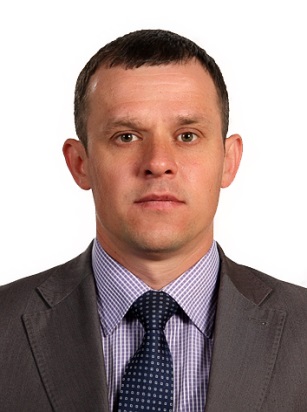 Маслов Алексей СергеевичРодился в г. Грязовец в 1977 году.Образование высшее, окончил Вологодский государственный педагогический университет в 1998 году по специальности «физическая культура и спорт»; ГОУ ВПО «Вологодский государственный педагогический университет» в 2009 году по специальности «юриспруденция»Проживает в городе Грязовец Вологодской областиМесто работы: БОУ СПО ВО «Грязовецкий политехнический техникум», директорЧлен Всероссийской политической партии «ЕДИНАЯ РОССИЯ»Выдвинут Грязовецким местным отделением всероссийской партии«ЕДИНАЯ РОССИЯ»Избирательный округ № 2(пятимандатный)Образован в границах муниципального образования Грязовецкое:улицы и номера домов города Грязовца: ул. Коммунистическая нечетные с № 51 по № 65; пер. Коммунистический; ул. Революционная нечетные с № 41 по № 71, четные с № 48 по № 66; пер. Южный; ул. Победы нечетные с № 85 по № 113; четные с № 88 по № 114; ул. Румянцевой четные с № 4 по № 28, нечетные №№ 13, 13а. 13б, 15.17; ул. Беляева нечетные с № 1 по № 29, четные с № 2 по № 28; ул. Октябрьская нечетные с № 1 по № 17, четные с № 18 по № 24; ул. Пылаевых нечетные с № 11 по № 19, ул. Гражданская № 20 (территория избирательного участка № 413);улицы и номера домов города Грязовца: 2-й Северный переулок №№ 40, 42, 45; 1-й Северный переулок нечетные с № 83 по № 87, четные с № 82 по № 96; ул. Володарского нечетные с № 109 по № 127, четные с № 86 по № 106; ул. Гагарина нечетные с № 95 по № 121, четные с № 86 по № 116; ул. Обнорского четные с № 82 по № 92, нечетные с № 107 по № 119; ул. Карла Маркса нечетные с № 81 по № 89, четные с № 78 по № 106; 106а; ул. Комсомольская нечетные с № 75 по № 81, четные с № 66 по № 86; ул. Гражданская нечетные с № 33 по № 69, четные с № 34 по № 80; ул. Ленина нечетные с № 53 по № 77; ул. Советская нечетные с № 83 по № 107, четные с № 68 по № 96; ул. Горького нечетные с № 1 по № 93, четные с № 64 по № 86; ул. Соколовская; пер. Восточный; ул. Субботина; ул. Румянцевой нечетные с № 31 по № 47; ул. Урицкого нечетные с № 51 по № 87, четные с № 46 по № 94; пер. Дальний (территория избирательного участка № 414);улицы и номера домов города Грязовца: 2-й Северный переулок нечетные с № 9 по № 43, четные с № 10 по № 38; 1-й Северный переулок нечетные с № 47 по № 81, четные с № 52 по № 80; ул. Володарского нечетные с № 75 по № 107, четные с № 68 по № 82; ул. Гагарина нечетные с № 69 по № 93, четные с № 68 по № 84; ул. Обнорского нечетные с № 81 по № 105, четные с № 58 по № 80; ул. Карла Маркса нечетные с № 43 по № 79, четные с № 70 по № 78; ул. Победы нечетные с № 3 по № 53, четные с № 4 по № 48; ул. Ленина нечетные с №1 по № 51, четные с № 2 по № 46, ул. Советская нечетные с № 1 по № 81, четные с № 2 по № 66; ул. Горького четные с № 2 по № 62, ул. Комсомольская нечетные с № 59 по № 69;д. Пирогово (территория избирательного участка № 415);улицы и номера домов города Грязовца: ул. Привокзальная нечетные с № 1 по № 27; ул. Волкова нечетные с № 3 по № 27, четные с № 8 по № 20; ул. Маяковского нечетные с № 5 по № 23, четные с № 6 по № 26; ул. Чернышевского нечетные с № 5 по № 33, четные с № 2 по № 30; ул. Коммунистическая нечетные с № 1 по № 21, четные с № 2 по № 30; ул. Революционная нечетные с № 1 по № 19, четные с № 6 по № 18; ул. Победы №№ 1, 2; пер. Новый; ул. Самарина; ул. Калиновая; пер. Пригородный; 2-ой Северный переулок нечетные с № 1 по № 7, четные с № 2 по № 8; 1-ый Северный переулок нечетные с № 9 по № 45, четные с № 24 по № 50; ул. Володарского нечетные с № 1 по № 73, четные с № 2 по № 64; ул. Гагарина нечетные с № 1 по № 67, четные с № 4 по № 66; ул. Обнорского нечетные с № 1 по № 79, четные с № 2 по № 56; ул. Карла Маркса нечетные с № 1 по № 41, четные с № 2 по № 42 (территория избирательного участка № 417)Число избирателей: 4935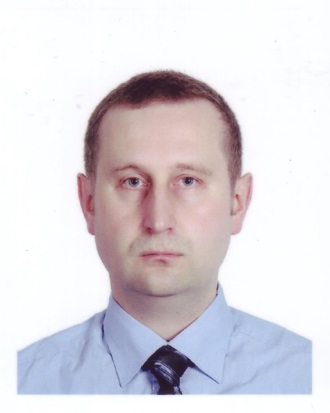 Турупаев Александр АлександровичРодился в городе Грязовце в 1976 году.Образование высшее, окончил Ярославскую государственную медицинскую академию в 2000 году по специальности «лечебное дело»Проживает в городе Грязовец Вологодской областиМесто работы: БУЗ ВО «Грязовецкая центральная районная больница», главный врачЧлен Всероссийской политической партии «ЕДИНАЯ РОССИЯ»Выдвинут Грязовецким местным отделением всероссийской партии«ЕДИНАЯ РОССИЯ»Избирательный округ № 3(пятимандатный)Образован в границах, включающих населенные пункты:муниципального образования Грязовецкое:улицы и номера домов города Грязовца: ул. Волкова №№ 22, 24, 29, 29-а; ул. Лесная; пер. Лесной; ул. Маяковского нечетные с № 31 по № 35, четные с № 30 по №36; ул. Чернышевского нечетные с № 35 по № 41, четные с № 32 по № 40; ул. Коммунистическая нечетные с № 25 по № 47; четные с № 32 по № 40; ул. Революционная нечетные с № 25 по № 37, четные с № 22 по № 46; ул. Ленина четные с № 50 по № 82; ул. Комсомольская нечетные с № 1 по № 49, четные с № 2 по № 62; ул. Карла Маркса четные с № 44 по № 62; ул. Урицкого нечетные с № 1 по № 37, четные с № 2 по № 42; ул. Гражданская нечетные с № 1 по № 31, четные с № 2 по № 18, с № 22 по № 30; ул. Румянцевой нечетные с № 1 по № 27, ул. Победы нечетные с №55 по № 83, четные с № 50 по № 84 (территория избирательного участка № 416);улицы и номера домов города Грязовца: ул. Заводская; ул. Юбилейная; ул. Мира; ул. Дружбы; ул. Строителей; ул. Рабочая; ул. Новая; ул.1-я Завокзальная; ул. 2-я Завокзальная; ул. Привокзальная четные с № 2 по № 14 (территория избирательного участка № 418);муниципального образования Ростиловское: д. Большое Косиково; д. Басаргино; д. Никола-Пенье; д. Осиновица; д. Подсосенье; д. Ростилово; д. Скородумка; д. Студенец; с. Юношеское (территория избирательного участка № 436);д. Горка; д. Дворец; д. Желтиково; д. Запрудново; д. Корнильевская Слобода; д. Крестовка; д. Скоморохово; р-д Скоморохово; д. Талица; м. Корнильево; п. Льнозавода (территория избирательного участка № 437);д. Дядинское; д. Боброво; д. Высоково; д. Дор; д. Ермолино; д. Кокарево; д. Лукино; д. Мартяково; д. Мышкино; д. Початково; д. Свининино; д. Сидоровское; д. Спас-Нурма; д. Тимонино (территория избирательного участка № 438);д. Абанино; д. Дмитриево; д. Заемье; д. Звягино; д. Кебас; д. Обнорская Слобода; д. Осомово; д. Половоз; д. Поповкино; д. Ситниково; д. Сопелкино; д. Шабаново (территория избирательного участка № 439);д. Аносово; д. Артемово; ст. Бакланка; д. Ельник; д. Кастиха; д. Неверово; ст. Нефедово; д. Огарково; п. Плоское; д. Погорелка; д. Полянка; д. Початково; д. Починок; д. Семенцево; д. Скалино; д. Соколово; д. Темниково; д. Третниково; д. Турыгино; д. Чупрово (территория избирательного участка № 440);муниципального образования Юровское: д. Анопино; д. Грибово; д. Новое; д. Охлюево; д. Слободища; д. Степурино; д. Хаймино (территория избирательного участка № 448);д. Барское; д. Брагино; д. Васюково; д. Воздвиженское; д. Дьяково; д. Желоминино; д. Зажолка; д. Заречье; д. Игумново; д. Кобяково; д. Кокарево; д. Костино; д. Куземкино; д. Плющёво; д. Погиблово; д. Покровское; д. Прокопьево; д. Скородумка; д. Старово; д. Телебино; д. Фетинино; с. Чернецкое; д. Шильмяшево; д. Шираково (территория избирательного участка № 449).Число избирателей: 4828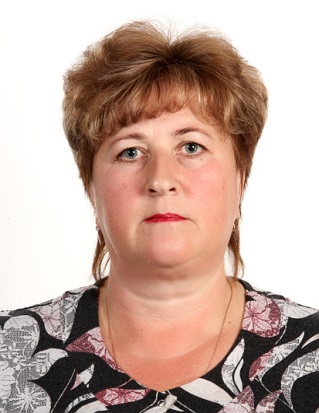 Гуляева Людмила КонстантиновнаРодилась в д. Неклюдово Грязовецкого района в 1963 году.Образование высшее, окончила ФГОУ ВПО «Вологодская государственная молочно-хозяйственная академия имени Н.В. Верещагина» в 2010 году по специальности «зоотехния»Проживает в городе Грязовец Вологодской областиМесто работы: Грязовецкая районная организация Профессионального союза работников АПК РФ, председательЧлен Всероссийской политической партии «ЕДИНАЯ РОССИЯ»Выдвинута Грязовецким местным отделением всероссийской партии«ЕДИНАЯ РОССИЯ»Избирательный округ № 3(пятимандатный)Образован в границах, включающих населенные пункты:муниципального образования Грязовецкое:улицы и номера домов города Грязовца: ул. Волкова №№ 22, 24, 29, 29-а; ул. Лесная; пер. Лесной; ул. Маяковского нечетные с № 31 по № 35, четные с № 30 по №36; ул. Чернышевского нечетные с № 35 по № 41, четные с № 32 по № 40; ул. Коммунистическая нечетные с № 25 по № 47; четные с № 32 по № 40; ул. Революционная нечетные с № 25 по № 37, четные с № 22 по № 46; ул. Ленина четные с № 50 по № 82; ул. Комсомольская нечетные с № 1 по № 49, четные с № 2 по № 62; ул. Карла Маркса четные с № 44 по № 62; ул. Урицкого нечетные с № 1 по № 37, четные с № 2 по № 42; ул. Гражданская нечетные с № 1 по № 31, четные с № 2 по № 18, с № 22 по № 30; ул. Румянцевой нечетные с № 1 по № 27, ул. Победы нечетные с №55 по № 83, четные с № 50 по № 84 (территория избирательного участка № 416);улицы и номера домов города Грязовца: ул. Заводская; ул. Юбилейная; ул. Мира; ул. Дружбы; ул. Строителей; ул. Рабочая; ул. Новая; ул.1-я Завокзальная; ул. 2-я Завокзальная; ул. Привокзальная четные с № 2 по № 14 (территория избирательного участка № 418);муниципального образования Ростиловское: д. Большое Косиково; д. Басаргино; д. Никола-Пенье; д. Осиновица; д. Подсосенье; д. Ростилово; д. Скородумка; д. Студенец; с. Юношеское (территория избирательного участка № 436);д. Горка; д. Дворец; д. Желтиково; д. Запрудново; д. Корнильевская Слобода; д. Крестовка; д. Скоморохово; р-д Скоморохово; д. Талица; м. Корнильево; п. Льнозавода (территория избирательного участка № 437);д. Дядинское; д. Боброво; д. Высоково; д. Дор; д. Ермолино; д. Кокарево; д. Лукино; д. Мартяково; д. Мышкино; д. Початково; д. Свининино; д. Сидоровское; д. Спас-Нурма; д. Тимонино (территория избирательного участка № 438);д. Абанино; д. Дмитриево; д. Заемье; д. Звягино; д. Кебас; д. Обнорская Слобода; д. Осомово; д. Половоз; д. Поповкино; д. Ситниково; д. Сопелкино; д. Шабаново (территория избирательного участка № 439);д. Аносово; д. Артемово; ст. Бакланка; д. Ельник; д. Кастиха; д. Неверово; ст. Нефедово; д. Огарково; п. Плоское; д. Погорелка; д. Полянка; д. Початково; д. Починок; д. Семенцево; д. Скалино; д. Соколово; д. Темниково; д. Третниково; д. Турыгино; д. Чупрово (территория избирательного участка № 440);муниципального образования Юровское: д. Анопино; д. Грибово; д. Новое; д. Охлюево; д. Слободища; д. Степурино; д. Хаймино (территория избирательного участка № 448);д. Барское; д. Брагино; д. Васюково; д. Воздвиженское; д. Дьяково; д. Желоминино; д. Зажолка; д. Заречье; д. Игумново; д. Кобяково; д. Кокарево; д. Костино; д. Куземкино; д. Плющёво; д. Погиблово; д. Покровское; д. Прокопьево; д. Скородумка; д. Старово; д. Телебино; д. Фетинино; с. Чернецкое; д. Шильмяшево; д. Шираково (территория избирательного участка № 449).Число избирателей: 4828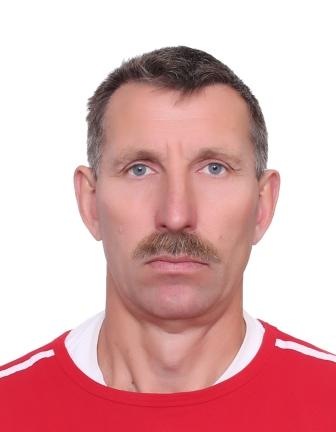 Клименко Юрий ТимофеевичРодился в п. Садковский Веселовского района Ростовской области в 1962 году.Образование высшее, окончил Ленинградский орд. Ленина и орд. Октябрьской Революции институт инженеров железнодорожного транспорта имени академика В.Н. Образцова в 1986 году по специальности «строительство железных дорог, путь и путевое хозяйство»Проживает в городе Грязовец Вологодской областиМесто работы: индивидуальный предпринимательЧлен Всероссийской политической партии «ЕДИНАЯ РОССИЯ»Выдвинут Грязовецким местным отделением всероссийской партии«ЕДИНАЯ РОССИЯ»Избирательный округ № 3(пятимандатный)Образован в границах, включающих населенные пункты:муниципального образования Грязовецкое:улицы и номера домов города Грязовца: ул. Волкова №№ 22, 24, 29, 29-а; ул. Лесная; пер. Лесной; ул. Маяковского нечетные с № 31 по № 35, четные с № 30 по №36; ул. Чернышевского нечетные с № 35 по № 41, четные с № 32 по № 40; ул. Коммунистическая нечетные с № 25 по № 47; четные с № 32 по № 40; ул. Революционная нечетные с № 25 по № 37, четные с № 22 по № 46; ул. Ленина четные с № 50 по № 82; ул. Комсомольская нечетные с № 1 по № 49, четные с № 2 по № 62; ул. Карла Маркса четные с № 44 по № 62; ул. Урицкого нечетные с № 1 по № 37, четные с № 2 по № 42; ул. Гражданская нечетные с № 1 по № 31, четные с № 2 по № 18, с № 22 по № 30; ул. Румянцевой нечетные с № 1 по № 27, ул. Победы нечетные с №55 по № 83, четные с № 50 по № 84 (территория избирательного участка № 416);улицы и номера домов города Грязовца: ул. Заводская; ул. Юбилейная; ул. Мира; ул. Дружбы; ул. Строителей; ул. Рабочая; ул. Новая; ул.1-я Завокзальная; ул. 2-я Завокзальная; ул. Привокзальная четные с № 2 по № 14 (территория избирательного участка № 418);муниципального образования Ростиловское: д. Большое Косиково; д. Басаргино; д. Никола-Пенье; д. Осиновица; д. Подсосенье; д. Ростилово; д. Скородумка; д. Студенец; с. Юношеское (территория избирательного участка № 436);д. Горка; д. Дворец; д. Желтиково; д. Запрудново; д. Корнильевская Слобода; д. Крестовка; д. Скоморохово; р-д Скоморохово; д. Талица; м. Корнильево; п. Льнозавода (территория избирательного участка № 437);д. Дядинское; д. Боброво; д. Высоково; д. Дор; д. Ермолино; д. Кокарево; д. Лукино; д. Мартяково; д. Мышкино; д. Початково; д. Свининино; д. Сидоровское; д. Спас-Нурма; д. Тимонино (территория избирательного участка № 438);д. Абанино; д. Дмитриево; д. Заемье; д. Звягино; д. Кебас; д. Обнорская Слобода; д. Осомово; д. Половоз; д. Поповкино; д. Ситниково; д. Сопелкино; д. Шабаново (территория избирательного участка № 439);д. Аносово; д. Артемово; ст. Бакланка; д. Ельник; д. Кастиха; д. Неверово; ст. Нефедово; д. Огарково; п. Плоское; д. Погорелка; д. Полянка; д. Початково; д. Починок; д. Семенцево; д. Скалино; д. Соколово; д. Темниково; д. Третниково; д. Турыгино; д. Чупрово (территория избирательного участка № 440);муниципального образования Юровское: д. Анопино; д. Грибово; д. Новое; д. Охлюево; д. Слободища; д. Степурино; д. Хаймино (территория избирательного участка № 448);д. Барское; д. Брагино; д. Васюково; д. Воздвиженское; д. Дьяково; д. Желоминино; д. Зажолка; д. Заречье; д. Игумново; д. Кобяково; д. Кокарево; д. Костино; д. Куземкино; д. Плющёво; д. Погиблово; д. Покровское; д. Прокопьево; д. Скородумка; д. Старово; д. Телебино; д. Фетинино; с. Чернецкое; д. Шильмяшево; д. Шираково (территория избирательного участка № 449).Число избирателей: 4828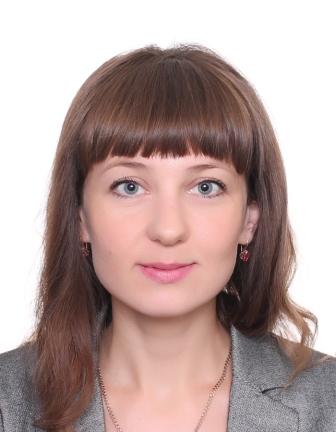 Левашова Лидия НиколаевнаРодилась в д. Ростилово Грязовецкого района Вологодской области в 1985 году.Образование среднее профессиональное, окончила ГОУ СПО «Вологодское областное музыкальное училище» в 2004 году по специальности «Пение»Является студентом 5 курса филологического факультета ГОУ ВПО «Вологодский государственный педагогический университет»Проживает в д. Ростилово Грязовецкого района Вологодской областиМесто работы: МБОУ «Ростиловская школа», учитель музыкиЧлен Всероссийской политической партии «ЕДИНАЯ РОССИЯ»Выдвинута Грязовецким местным отделением всероссийской партии«ЕДИНАЯ РОССИЯ»Избирательный округ № 3(пятимандатный)Образован в границах, включающих населенные пункты:муниципального образования Грязовецкое:улицы и номера домов города Грязовца: ул. Волкова №№ 22, 24, 29, 29-а; ул. Лесная; пер. Лесной; ул. Маяковского нечетные с № 31 по № 35, четные с № 30 по №36; ул. Чернышевского нечетные с № 35 по № 41, четные с № 32 по № 40; ул. Коммунистическая нечетные с № 25 по № 47; четные с № 32 по № 40; ул. Революционная нечетные с № 25 по № 37, четные с № 22 по № 46; ул. Ленина четные с № 50 по № 82; ул. Комсомольская нечетные с № 1 по № 49, четные с № 2 по № 62; ул. Карла Маркса четные с № 44 по № 62; ул. Урицкого нечетные с № 1 по № 37, четные с № 2 по № 42; ул. Гражданская нечетные с № 1 по № 31, четные с № 2 по № 18, с № 22 по № 30; ул. Румянцевой нечетные с № 1 по № 27, ул. Победы нечетные с №55 по № 83, четные с № 50 по № 84 (территория избирательного участка № 416);улицы и номера домов города Грязовца: ул. Заводская; ул. Юбилейная; ул. Мира; ул. Дружбы; ул. Строителей; ул. Рабочая; ул. Новая; ул.1-я Завокзальная; ул. 2-я Завокзальная; ул. Привокзальная четные с № 2 по № 14 (территория избирательного участка № 418);муниципального образования Ростиловское: д. Большое Косиково; д. Басаргино; д. Никола-Пенье; д. Осиновица; д. Подсосенье; д. Ростилово; д. Скородумка; д. Студенец; с. Юношеское (территория избирательного участка № 436);д. Горка; д. Дворец; д. Желтиково; д. Запрудново; д. Корнильевская Слобода; д. Крестовка; д. Скоморохово; р-д Скоморохово; д. Талица; м. Корнильево; п. Льнозавода (территория избирательного участка № 437);д. Дядинское; д. Боброво; д. Высоково; д. Дор; д. Ермолино; д. Кокарево; д. Лукино; д. Мартяково; д. Мышкино; д. Початково; д. Свининино; д. Сидоровское; д. Спас-Нурма; д. Тимонино (территория избирательного участка № 438);д. Абанино; д. Дмитриево; д. Заемье; д. Звягино; д. Кебас; д. Обнорская Слобода; д. Осомово; д. Половоз; д. Поповкино; д. Ситниково; д. Сопелкино; д. Шабаново (территория избирательного участка № 439);д. Аносово; д. Артемово; ст. Бакланка; д. Ельник; д. Кастиха; д. Неверово; ст. Нефедово; д. Огарково; п. Плоское; д. Погорелка; д. Полянка; д. Початково; д. Починок; д. Семенцево; д. Скалино; д. Соколово; д. Темниково; д. Третниково; д. Турыгино; д. Чупрово (территория избирательного участка № 440);муниципального образования Юровское: д. Анопино; д. Грибово; д. Новое; д. Охлюево; д. Слободища; д. Степурино; д. Хаймино (территория избирательного участка № 448);д. Барское; д. Брагино; д. Васюково; д. Воздвиженское; д. Дьяково; д. Желоминино; д. Зажолка; д. Заречье; д. Игумново; д. Кобяково; д. Кокарево; д. Костино; д. Куземкино; д. Плющёво; д. Погиблово; д. Покровское; д. Прокопьево; д. Скородумка; д. Старово; д. Телебино; д. Фетинино; с. Чернецкое; д. Шильмяшево; д. Шираково (территория избирательного участка № 449).Число избирателей: 4828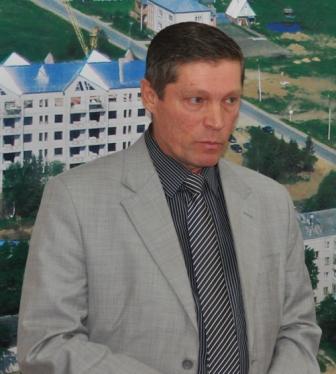 Рожков Владимир АнатольевичРодился в г. Красноводск в 1964 году.Образование высшее, окончил Туркменский политехнический институт в 1991 году по специальности «электроснабжение промышленных предприятий городов и сельского хозяйства»Проживает в городе Грязовец Вологодской областиМесто работы: ООО «Газпром трансгаз Ухта» Грязовецкое ЛПУ МГ, заместитель начальникаЧлен Всероссийской политической партии «ЕДИНАЯ РОССИЯ»Выдвинут Грязовецким местным отделением всероссийской партии«ЕДИНАЯ РОССИЯ»Избирательный округ № 3(пятимандатный)Образован в границах, включающих населенные пункты:муниципального образования Грязовецкое:улицы и номера домов города Грязовца: ул. Волкова №№ 22, 24, 29, 29-а; ул. Лесная; пер. Лесной; ул. Маяковского нечетные с № 31 по № 35, четные с № 30 по №36; ул. Чернышевского нечетные с № 35 по № 41, четные с № 32 по № 40; ул. Коммунистическая нечетные с № 25 по № 47; четные с № 32 по № 40; ул. Революционная нечетные с № 25 по № 37, четные с № 22 по № 46; ул. Ленина четные с № 50 по № 82; ул. Комсомольская нечетные с № 1 по № 49, четные с № 2 по № 62; ул. Карла Маркса четные с № 44 по № 62; ул. Урицкого нечетные с № 1 по № 37, четные с № 2 по № 42; ул. Гражданская нечетные с № 1 по № 31, четные с № 2 по № 18, с № 22 по № 30; ул. Румянцевой нечетные с № 1 по № 27, ул. Победы нечетные с №55 по № 83, четные с № 50 по № 84 (территория избирательного участка № 416);улицы и номера домов города Грязовца: ул. Заводская; ул. Юбилейная; ул. Мира; ул. Дружбы; ул. Строителей; ул. Рабочая; ул. Новая; ул.1-я Завокзальная; ул. 2-я Завокзальная; ул. Привокзальная четные с № 2 по № 14 (территория избирательного участка № 418);муниципального образования Ростиловское: д. Большое Косиково; д. Басаргино; д. Никола-Пенье; д. Осиновица; д. Подсосенье; д. Ростилово; д. Скородумка; д. Студенец; с. Юношеское (территория избирательного участка № 436);д. Горка; д. Дворец; д. Желтиково; д. Запрудново; д. Корнильевская Слобода; д. Крестовка; д. Скоморохово; р-д Скоморохово; д. Талица; м. Корнильево; п. Льнозавода (территория избирательного участка № 437);д. Дядинское; д. Боброво; д. Высоково; д. Дор; д. Ермолино; д. Кокарево; д. Лукино; д. Мартяково; д. Мышкино; д. Початково; д. Свининино; д. Сидоровское; д. Спас-Нурма; д. Тимонино (территория избирательного участка № 438);д. Абанино; д. Дмитриево; д. Заемье; д. Звягино; д. Кебас; д. Обнорская Слобода; д. Осомово; д. Половоз; д. Поповкино; д. Ситниково; д. Сопелкино; д. Шабаново (территория избирательного участка № 439);д. Аносово; д. Артемово; ст. Бакланка; д. Ельник; д. Кастиха; д. Неверово; ст. Нефедово; д. Огарково; п. Плоское; д. Погорелка; д. Полянка; д. Початково; д. Починок; д. Семенцево; д. Скалино; д. Соколово; д. Темниково; д. Третниково; д. Турыгино; д. Чупрово (территория избирательного участка № 440);муниципального образования Юровское: д. Анопино; д. Грибово; д. Новое; д. Охлюево; д. Слободища; д. Степурино; д. Хаймино (территория избирательного участка № 448);д. Барское; д. Брагино; д. Васюково; д. Воздвиженское; д. Дьяково; д. Желоминино; д. Зажолка; д. Заречье; д. Игумново; д. Кобяково; д. Кокарево; д. Костино; д. Куземкино; д. Плющёво; д. Погиблово; д. Покровское; д. Прокопьево; д. Скородумка; д. Старово; д. Телебино; д. Фетинино; с. Чернецкое; д. Шильмяшево; д. Шираково (территория избирательного участка № 449).Число избирателей: 4828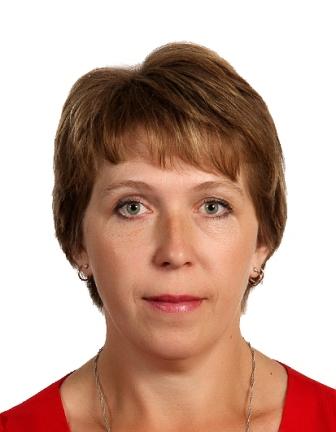 Сосина Ольга СергеевнаРодилась в д. Скородумка Грязовецкого района Вологодской области в 1975 году.Образование среднее профессиональное окончила Вологодское педагогическое училище в 1995 году по специальности «преподавание в начальных классах общеобразовательной школы»Проживает в д. Скородумка Грязовецкого района Вологодской областиМесто работы: ООО «Покровское», специалист по охране трудаЧлен Всероссийской политической партии «ЕДИНАЯ РОССИЯ»Выдвинута Грязовецким местным отделением всероссийской партии«ЕДИНАЯ РОССИЯ»Избирательный округ № 4(пятимандатный)Образован в границах, включающих населенные пункты:муниципального образования Вохтожское: х. Исады, улицы и номера домов пос. Вохтога: ул. Дальняя, ул. Дачная, ул. Колхозная чётные с № 58 по № 68, №№ 107, 109, 109А, 111, 113; ул. Кооперативная; ул. Луговая; ул. Ольховая; ул. Парковая; ул. Полевая; ул. Садовая; ул. Сосновая; пер. Дачный (территория избирательного участка № 420);улицы пос. Вохтога: ул. 24 партсъезда; ул. Комсомольская; ул. Ленина; ул. Молодежная; ул. Строителей (территория избирательного участка № 423);улицы и номера домов пос. Вохтога: ул. Пионерская; ул. Пролетарская; ул. Школьная; ул. Юбилейная нечётные № 3, 9, с № 15 по № 21, чётные с № 8 по № 22, № 20А; пер. Пионерский (территория избирательного участка № 421);улицы и номера домов пос. Вохтога: ул. Железнодорожная нечётные с № 41 по № 83, чётные с № 80 по № 86; ул. Заболотная нечётные с № 23 по № 41, чётные с № 26 по № 48; ул. Заводская; ул. Левинская с № 26 по № 34; ул. Лесная № 38, нечётные с № 41 по № 45; ул. Линейная; ул. Новая нечётные с № 55 по № 69, чётные с № 42 по № 54; ул. Октябрьская нечётные с № 45 по № 67, чётные с № 46 по № 68; ул. Первомайская нечётные с № 43 по № 47, чётные с № 48 по № 52; ул. Рабочая; ул. Северная; д. Чухарица (территория избирательного участка № 422);д. Аксеново; д. Афанасково; д. Белово; д. Верхняя Пустынь; д. Комарово; д. Корючево; д. Михалково; д. Нижняя Пустынь; д. Никольское; разъезд Подбережский; д. Родионово; д. Строево; д. Целенниково (территория избирательного участка № 425);муниципального образования Сидоровское: д. Б. Бродино; д. Глубокое; д. Засечное; д. Задорка; д. Демьянково; д. Дмитриево; д. Канево; д. Клобукино; д. Колотилиха; д. Константиново; д. Красное; д. Красноселье; д. Лапино; д. Левино (Сп.); ст. Лежа, д. Лукьяново; пос. Майский; д. Максимовица; д. Мухино; д. Обухово; д. Павловское; д. Подольное; д. Поповка; д. Сеньга; д. Спасское; д. Становое; разъезд Становое (территория избирательного участка № 444).Число избирателей: 4998Избирательный округ № 4(пятимандатный)Образован в границах, включающих населенные пункты:муниципального образования Вохтожское: х. Исады, улицы и номера домов пос. Вохтога: ул. Дальняя, ул. Дачная, ул. Колхозная чётные с № 58 по № 68, №№ 107, 109, 109А, 111, 113; ул. Кооперативная; ул. Луговая; ул. Ольховая; ул. Парковая; ул. Полевая; ул. Садовая; ул. Сосновая; пер. Дачный (территория избирательного участка № 420);улицы пос. Вохтога: ул. 24 партсъезда; ул. Комсомольская; ул. Ленина; ул. Молодежная; ул. Строителей (территория избирательного участка № 423);улицы и номера домов пос. Вохтога: ул. Пионерская; ул. Пролетарская; ул. Школьная; ул. Юбилейная нечётные № 3, 9, с № 15 по № 21, чётные с № 8 по № 22, № 20А; пер. Пионерский (территория избирательного участка № 421);улицы и номера домов пос. Вохтога: ул. Железнодорожная нечётные с № 41 по № 83, чётные с № 80 по № 86; ул. Заболотная нечётные с № 23 по № 41, чётные с № 26 по № 48; ул. Заводская; ул. Левинская с № 26 по № 34; ул. Лесная № 38, нечётные с № 41 по № 45; ул. Линейная; ул. Новая нечётные с № 55 по № 69, чётные с № 42 по № 54; ул. Октябрьская нечётные с № 45 по № 67, чётные с № 46 по № 68; ул. Первомайская нечётные с № 43 по № 47, чётные с № 48 по № 52; ул. Рабочая; ул. Северная; д. Чухарица (территория избирательного участка № 422);д. Аксеново; д. Афанасково; д. Белово; д. Верхняя Пустынь; д. Комарово; д. Корючево; д. Михалково; д. Нижняя Пустынь; д. Никольское; разъезд Подбережский; д. Родионово; д. Строево; д. Целенниково (территория избирательного участка № 425);муниципального образования Сидоровское: д. Б. Бродино; д. Глубокое; д. Засечное; д. Задорка; д. Демьянково; д. Дмитриево; д. Канево; д. Клобукино; д. Колотилиха; д. Константиново; д. Красное; д. Красноселье; д. Лапино; д. Левино (Сп.); ст. Лежа, д. Лукьяново; пос. Майский; д. Максимовица; д. Мухино; д. Обухово; д. Павловское; д. Подольное; д. Поповка; д. Сеньга; д. Спасское; д. Становое; разъезд Становое (территория избирательного участка № 444).Число избирателей: 4998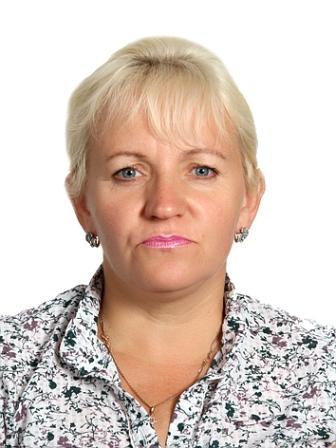 Васильева Любовь ВладимировнаРодилась в д. Чухарица Грязовецкого района Вологодской области в 1967 году.Образование высшее, окончила Вологодский государственный педагогический институт в 1988 году по специальности «физическое воспитание»Проживает в п. Вохтога Грязовецкого района Вологодской областиМесто работы: ООО «Вохтожский ДОК», председатель первичной профсоюзной организацииЧлен Политической партии ЛДПР – Либерально-демократической партии РоссииВыдвинута Вологодским региональным отделением Политической партии ЛДПР – Либерально-демократической партии РоссииИзбирательный округ № 4(пятимандатный)Образован в границах, включающих населенные пункты:муниципального образования Вохтожское: х. Исады, улицы и номера домов пос. Вохтога: ул. Дальняя, ул. Дачная, ул. Колхозная чётные с № 58 по № 68, №№ 107, 109, 109А, 111, 113; ул. Кооперативная; ул. Луговая; ул. Ольховая; ул. Парковая; ул. Полевая; ул. Садовая; ул. Сосновая; пер. Дачный (территория избирательного участка № 420);улицы пос. Вохтога: ул. 24 партсъезда; ул. Комсомольская; ул. Ленина; ул. Молодежная; ул. Строителей (территория избирательного участка № 423);улицы и номера домов пос. Вохтога: ул. Пионерская; ул. Пролетарская; ул. Школьная; ул. Юбилейная нечётные № 3, 9, с № 15 по № 21, чётные с № 8 по № 22, № 20А; пер. Пионерский (территория избирательного участка № 421);улицы и номера домов пос. Вохтога: ул. Железнодорожная нечётные с № 41 по № 83, чётные с № 80 по № 86; ул. Заболотная нечётные с № 23 по № 41, чётные с № 26 по № 48; ул. Заводская; ул. Левинская с № 26 по № 34; ул. Лесная № 38, нечётные с № 41 по № 45; ул. Линейная; ул. Новая нечётные с № 55 по № 69, чётные с № 42 по № 54; ул. Октябрьская нечётные с № 45 по № 67, чётные с № 46 по № 68; ул. Первомайская нечётные с № 43 по № 47, чётные с № 48 по № 52; ул. Рабочая; ул. Северная; д. Чухарица (территория избирательного участка № 422);д. Аксеново; д. Афанасково; д. Белово; д. Верхняя Пустынь; д. Комарово; д. Корючево; д. Михалково; д. Нижняя Пустынь; д. Никольское; разъезд Подбережский; д. Родионово; д. Строево; д. Целенниково (территория избирательного участка № 425);муниципального образования Сидоровское: д. Б. Бродино; д. Глубокое; д. Засечное; д. Задорка; д. Демьянково; д. Дмитриево; д. Канево; д. Клобукино; д. Колотилиха; д. Константиново; д. Красное; д. Красноселье; д. Лапино; д. Левино (Сп.); ст. Лежа, д. Лукьяново; пос. Майский; д. Максимовица; д. Мухино; д. Обухово; д. Павловское; д. Подольное; д. Поповка; д. Сеньга; д. Спасское; д. Становое; разъезд Становое (территория избирательного участка № 444).Число избирателей: 4998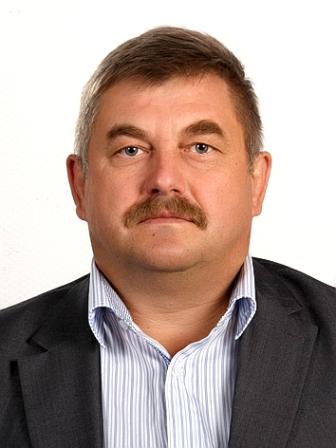 Глебашев Валерий ЛеонидовичРодился в 22 кв Грязовецкого района Вологодской области в 1963 году.Образование среднее профессиональное, окончил Вологодский техникум железнодорожного транспорта в 1983 году по специальности «тепловозное хозяйство»Проживает в п. Вохтога Грязовецкого района Вологодской областиМесто работы: ООО «МонзаЖелТранс», генеральный директорЧлен Всероссийской политической партии «ЕДИНАЯ РОССИЯ»Выдвинут Грязовецким местным отделением всероссийской партии«ЕДИНАЯ РОССИЯ»Избирательный округ № 4(пятимандатный)Образован в границах, включающих населенные пункты:муниципального образования Вохтожское: х. Исады, улицы и номера домов пос. Вохтога: ул. Дальняя, ул. Дачная, ул. Колхозная чётные с № 58 по № 68, №№ 107, 109, 109А, 111, 113; ул. Кооперативная; ул. Луговая; ул. Ольховая; ул. Парковая; ул. Полевая; ул. Садовая; ул. Сосновая; пер. Дачный (территория избирательного участка № 420);улицы пос. Вохтога: ул. 24 партсъезда; ул. Комсомольская; ул. Ленина; ул. Молодежная; ул. Строителей (территория избирательного участка № 423);улицы и номера домов пос. Вохтога: ул. Пионерская; ул. Пролетарская; ул. Школьная; ул. Юбилейная нечётные № 3, 9, с № 15 по № 21, чётные с № 8 по № 22, № 20А; пер. Пионерский (территория избирательного участка № 421);улицы и номера домов пос. Вохтога: ул. Железнодорожная нечётные с № 41 по № 83, чётные с № 80 по № 86; ул. Заболотная нечётные с № 23 по № 41, чётные с № 26 по № 48; ул. Заводская; ул. Левинская с № 26 по № 34; ул. Лесная № 38, нечётные с № 41 по № 45; ул. Линейная; ул. Новая нечётные с № 55 по № 69, чётные с № 42 по № 54; ул. Октябрьская нечётные с № 45 по № 67, чётные с № 46 по № 68; ул. Первомайская нечётные с № 43 по № 47, чётные с № 48 по № 52; ул. Рабочая; ул. Северная; д. Чухарица (территория избирательного участка № 422);д. Аксеново; д. Афанасково; д. Белово; д. Верхняя Пустынь; д. Комарово; д. Корючево; д. Михалково; д. Нижняя Пустынь; д. Никольское; разъезд Подбережский; д. Родионово; д. Строево; д. Целенниково (территория избирательного участка № 425);муниципального образования Сидоровское: д. Б. Бродино; д. Глубокое; д. Засечное; д. Задорка; д. Демьянково; д. Дмитриево; д. Канево; д. Клобукино; д. Колотилиха; д. Константиново; д. Красное; д. Красноселье; д. Лапино; д. Левино (Сп.); ст. Лежа, д. Лукьяново; пос. Майский; д. Максимовица; д. Мухино; д. Обухово; д. Павловское; д. Подольное; д. Поповка; д. Сеньга; д. Спасское; д. Становое; разъезд Становое (территория избирательного участка № 444).Число избирателей: 4998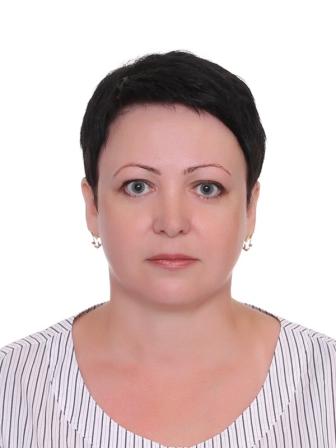 Лезина Анна ВладимировнаРодилась в п. Вохтога в 1970 году.Образование высшее, окончила Череповецкий государственный институт имени А.В. Луначарского в 1991 году по специальности «педагогика и методика начального обучения»Проживает в п. Вохтога Грязовецкого района Вологодской областиМесто работы: ООО «Труд», генеральный директор«Руководитель года», 2011 годЧлен Всероссийской политической партии «ЕДИНАЯ РОССИЯ»Выдвинута в порядке самовыдвиженияИзбирательный округ № 4(пятимандатный)Образован в границах, включающих населенные пункты:муниципального образования Вохтожское: х. Исады, улицы и номера домов пос. Вохтога: ул. Дальняя, ул. Дачная, ул. Колхозная чётные с № 58 по № 68, №№ 107, 109, 109А, 111, 113; ул. Кооперативная; ул. Луговая; ул. Ольховая; ул. Парковая; ул. Полевая; ул. Садовая; ул. Сосновая; пер. Дачный (территория избирательного участка № 420);улицы пос. Вохтога: ул. 24 партсъезда; ул. Комсомольская; ул. Ленина; ул. Молодежная; ул. Строителей (территория избирательного участка № 423);улицы и номера домов пос. Вохтога: ул. Пионерская; ул. Пролетарская; ул. Школьная; ул. Юбилейная нечётные № 3, 9, с № 15 по № 21, чётные с № 8 по № 22, № 20А; пер. Пионерский (территория избирательного участка № 421);улицы и номера домов пос. Вохтога: ул. Железнодорожная нечётные с № 41 по № 83, чётные с № 80 по № 86; ул. Заболотная нечётные с № 23 по № 41, чётные с № 26 по № 48; ул. Заводская; ул. Левинская с № 26 по № 34; ул. Лесная № 38, нечётные с № 41 по № 45; ул. Линейная; ул. Новая нечётные с № 55 по № 69, чётные с № 42 по № 54; ул. Октябрьская нечётные с № 45 по № 67, чётные с № 46 по № 68; ул. Первомайская нечётные с № 43 по № 47, чётные с № 48 по № 52; ул. Рабочая; ул. Северная; д. Чухарица (территория избирательного участка № 422);д. Аксеново; д. Афанасково; д. Белово; д. Верхняя Пустынь; д. Комарово; д. Корючево; д. Михалково; д. Нижняя Пустынь; д. Никольское; разъезд Подбережский; д. Родионово; д. Строево; д. Целенниково (территория избирательного участка № 425);муниципального образования Сидоровское: д. Б. Бродино; д. Глубокое; д. Засечное; д. Задорка; д. Демьянково; д. Дмитриево; д. Канево; д. Клобукино; д. Колотилиха; д. Константиново; д. Красное; д. Красноселье; д. Лапино; д. Левино (Сп.); ст. Лежа, д. Лукьяново; пос. Майский; д. Максимовица; д. Мухино; д. Обухово; д. Павловское; д. Подольное; д. Поповка; д. Сеньга; д. Спасское; д. Становое; разъезд Становое (территория избирательного участка № 444).Число избирателей: 4998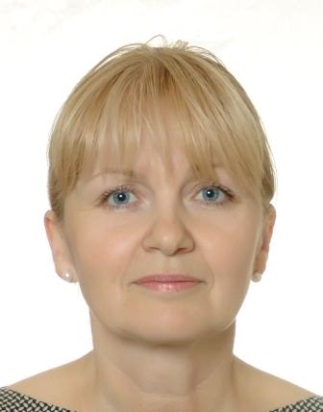 Романова Светлана ВитальевнаРодилась в п. Вохтога в 1969 году.Образование высшее, окончила НОУ ВПО «Институт международного права и экономики имени А.С. Грибоедова» г. Москва в 2011 году по специальности «юриспруденция»Проживает в п. Вохтога Грязовецкого района Вологодской областиМесто работы: ООО «Вохтожский ДОК», начальник юридического отделаЧлен Всероссийской политической партии «ЕДИНАЯ РОССИЯ»Выдвинута Грязовецким местным отделением всероссийской партии«ЕДИНАЯ РОССИЯ»Избирательный округ № 5(четырехмандатный)Образован в границах, включающих населенные пункты:муниципального образования Вохтожское: улицы и номера домов пос. Вохтога: ул. 8 Марта; ул. Домостроителей; ул. Железнодорожная нечётные с № 1 по № 39, чётные с № 2 по № 78; ул. Заболотная нечётные с № 1 по № 21, чётные с № 2 по № 24; ул. Заречная; ул. Клубная; ул. Колхозная нечётные с № 1 по № 101, четные с № 2 по № 50; ул. Левинская с № 1 по № 25; ул. Лесная нечётные с № 1 по № 39, чётные с № 2 по № 36; ул. Набережная; ул. Новая нечётные с № 1 по № 53, чётные с № 2 по № 40; ул. Октябрьская нечётные с № 1 по № 43, чётные с № 2 по № 44; ул. Первомайская нечётные с № 1 по № 41, чётные с № 2 по № 46; ул. Профсоюзная; ул. Свободы; ул. Советская; ул. Южная; переулки: Железнодорожный, Колхозный, Литейный, Свободы, Советский, Совхозный; Южный; железнодорожная будка 680 км; д. Тарасово, х. Глубокое, х. Каргино (территория избирательного участка № 419);д. Антипино; д. Ваганово; д. Вохтога; д. Дресвище; д. Елховка; разъезд Лукино; д. Черновка (территория избирательного участка № 424);д. Богданово; д. Васильевка; д. Восья; с. Демьяново; д. Каменка; д. Липихино; д. Лысово; д. Меленка; п. Монза; д. Муниково; д. Орлово; д. Путилово; д. Становое, п. 18 км (территория избирательного участка № 426);п. Вострогский, п. Восья, п. Истопный, п. Каменка, п. Кирпичное; п. Кирпичный завод, п. Максимовка; п. Подкаменка; п. Стеклянка (территория избирательного участка № 427);муниципального образования Ростиловское: д. Аркатово; д. Батово; д. Вараксино; д. Висляково; д. Иевлево; д. Климково; д. Козлово; д. Максимово; д. Новгородово; д. Образцово; д. Печенниково; д. Починок; д. Семеновское; ст. Скалино; д. Худынино; д. Чистая; д. Чистопьяново; д. Шалданово; д. Шипино (территория избирательного участка № 441);муниципального образования Сидоровское: д. Алексино; д. Бакшино; д. Бекренево; д. Большой Дор; д. Бубейкино; д. Ванчино; д. Горицы; д. Ивонино; д. Ильинское; д. Кельино; д. Левино; д. Маркашово; д. Мартыново; д. Никулкино; д. Панкратово; д. Полухино; д. Раменье; с. Сидорово; д. Цепелка (территория избирательного участка № 442);д. Анохино; д. Паново; д. Хлебниково; д. Герасимово; д. Слобода; д. Хлызино; д. Рагозино; д. Шушуково; д. Медведево; д. Михайлово; д. Лябзунка (территория избирательного участка № 443).Число избирателей: 4041Веселовский Константин Владимирович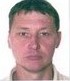 Родился в п. Вохтога Грязовецкого района Вологодской области в 1973 году.Образование среднее профессиональное, Грязовецкий техникум механизации и электрификации сельского хозяйства в 1996 году по специальности «электрификация сельского хозяйства»Проживает в с. Сидорово Грязовецкого района Вологодской областиМесто работы: Индивидуальный предпринимательЧлен Всероссийской политической партии «ЕДИНАЯ РОССИЯ»Выдвинут Грязовецким местным отделением всероссийской партии«ЕДИНАЯ РОССИЯ»Избирательный округ № 5(четырехмандатный)Образован в границах, включающих населенные пункты:муниципального образования Вохтожское: улицы и номера домов пос. Вохтога: ул. 8 Марта; ул. Домостроителей; ул. Железнодорожная нечётные с № 1 по № 39, чётные с № 2 по № 78; ул. Заболотная нечётные с № 1 по № 21, чётные с № 2 по № 24; ул. Заречная; ул. Клубная; ул. Колхозная нечётные с № 1 по № 101, четные с № 2 по № 50; ул. Левинская с № 1 по № 25; ул. Лесная нечётные с № 1 по № 39, чётные с № 2 по № 36; ул. Набережная; ул. Новая нечётные с № 1 по № 53, чётные с № 2 по № 40; ул. Октябрьская нечётные с № 1 по № 43, чётные с № 2 по № 44; ул. Первомайская нечётные с № 1 по № 41, чётные с № 2 по № 46; ул. Профсоюзная; ул. Свободы; ул. Советская; ул. Южная; переулки: Железнодорожный, Колхозный, Литейный, Свободы, Советский, Совхозный; Южный; железнодорожная будка 680 км; д. Тарасово, х. Глубокое, х. Каргино (территория избирательного участка № 419);д. Антипино; д. Ваганово; д. Вохтога; д. Дресвище; д. Елховка; разъезд Лукино; д. Черновка (территория избирательного участка № 424);д. Богданово; д. Васильевка; д. Восья; с. Демьяново; д. Каменка; д. Липихино; д. Лысово; д. Меленка; п. Монза; д. Муниково; д. Орлово; д. Путилово; д. Становое, п. 18 км (территория избирательного участка № 426);п. Вострогский, п. Восья, п. Истопный, п. Каменка, п. Кирпичное; п. Кирпичный завод, п. Максимовка; п. Подкаменка; п. Стеклянка (территория избирательного участка № 427);муниципального образования Ростиловское: д. Аркатово; д. Батово; д. Вараксино; д. Висляково; д. Иевлево; д. Климково; д. Козлово; д. Максимово; д. Новгородово; д. Образцово; д. Печенниково; д. Починок; д. Семеновское; ст. Скалино; д. Худынино; д. Чистая; д. Чистопьяново; д. Шалданово; д. Шипино (территория избирательного участка № 441);муниципального образования Сидоровское: д. Алексино; д. Бакшино; д. Бекренево; д. Большой Дор; д. Бубейкино; д. Ванчино; д. Горицы; д. Ивонино; д. Ильинское; д. Кельино; д. Левино; д. Маркашово; д. Мартыново; д. Никулкино; д. Панкратово; д. Полухино; д. Раменье; с. Сидорово; д. Цепелка (территория избирательного участка № 442);д. Анохино; д. Паново; д. Хлебниково; д. Герасимово; д. Слобода; д. Хлызино; д. Рагозино; д. Шушуково; д. Медведево; д. Михайлово; д. Лябзунка (территория избирательного участка № 443).Число избирателей: 4041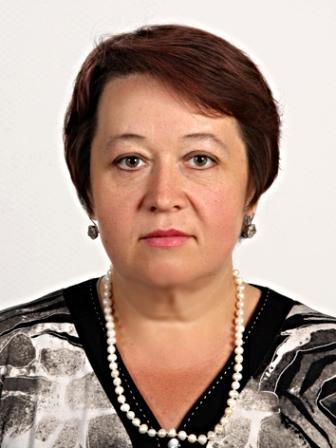 Зимина Татьяна АлександровнаРодилась в п. Верхняя Инта Интинского района Коми АССР в 1970 году.Образование высшее, окончила ГОУ ВПО «Вологодский государственный педагогический университет» в 2009 году по специальности «русский язык и литература»Проживает в с. Сидорово Грязовецкого района Вологодской областиМесто работы: МБОУ Грязовецкого муниципального района Вологодской области «Сидоровская школа», заместитель директора по учебно-воспитательной работеЧлен Всероссийской политической партии «ЕДИНАЯ РОССИЯ»Выдвинута Грязовецким местным отделением всероссийской партии«ЕДИНАЯ РОССИЯ»Избирательный округ № 5(четырехмандатный)Образован в границах, включающих населенные пункты:муниципального образования Вохтожское: улицы и номера домов пос. Вохтога: ул. 8 Марта; ул. Домостроителей; ул. Железнодорожная нечётные с № 1 по № 39, чётные с № 2 по № 78; ул. Заболотная нечётные с № 1 по № 21, чётные с № 2 по № 24; ул. Заречная; ул. Клубная; ул. Колхозная нечётные с № 1 по № 101, четные с № 2 по № 50; ул. Левинская с № 1 по № 25; ул. Лесная нечётные с № 1 по № 39, чётные с № 2 по № 36; ул. Набережная; ул. Новая нечётные с № 1 по № 53, чётные с № 2 по № 40; ул. Октябрьская нечётные с № 1 по № 43, чётные с № 2 по № 44; ул. Первомайская нечётные с № 1 по № 41, чётные с № 2 по № 46; ул. Профсоюзная; ул. Свободы; ул. Советская; ул. Южная; переулки: Железнодорожный, Колхозный, Литейный, Свободы, Советский, Совхозный; Южный; железнодорожная будка 680 км; д. Тарасово, х. Глубокое, х. Каргино (территория избирательного участка № 419);д. Антипино; д. Ваганово; д. Вохтога; д. Дресвище; д. Елховка; разъезд Лукино; д. Черновка (территория избирательного участка № 424);д. Богданово; д. Васильевка; д. Восья; с. Демьяново; д. Каменка; д. Липихино; д. Лысово; д. Меленка; п. Монза; д. Муниково; д. Орлово; д. Путилово; д. Становое, п. 18 км (территория избирательного участка № 426);п. Вострогский, п. Восья, п. Истопный, п. Каменка, п. Кирпичное; п. Кирпичный завод, п. Максимовка; п. Подкаменка; п. Стеклянка (территория избирательного участка № 427);муниципального образования Ростиловское: д. Аркатово; д. Батово; д. Вараксино; д. Висляково; д. Иевлево; д. Климково; д. Козлово; д. Максимово; д. Новгородово; д. Образцово; д. Печенниково; д. Починок; д. Семеновское; ст. Скалино; д. Худынино; д. Чистая; д. Чистопьяново; д. Шалданово; д. Шипино (территория избирательного участка № 441);муниципального образования Сидоровское: д. Алексино; д. Бакшино; д. Бекренево; д. Большой Дор; д. Бубейкино; д. Ванчино; д. Горицы; д. Ивонино; д. Ильинское; д. Кельино; д. Левино; д. Маркашово; д. Мартыново; д. Никулкино; д. Панкратово; д. Полухино; д. Раменье; с. Сидорово; д. Цепелка (территория избирательного участка № 442);д. Анохино; д. Паново; д. Хлебниково; д. Герасимово; д. Слобода; д. Хлызино; д. Рагозино; д. Шушуково; д. Медведево; д. Михайлово; д. Лябзунка (территория избирательного участка № 443).Число избирателей: 4041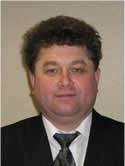 Кругликов Валерий ВасильевичРодился в д. Басаргино Грязовецкого района в 1964 году.Образование высшее, окончил Вологодский молочный институт в 1991 году по специальности «агрономия»Проживает в городе Грязовец Вологодской областиМесто работы: ООО «Газпром трансгаз Ухта» Грязовецкое ЛПУ МГ, председатель первичной профсоюзной организацииЧлен Всероссийской политической партии «ЕДИНАЯ РОССИЯ»Выдвинут Грязовецким местным отделением всероссийской партии«ЕДИНАЯ РОССИЯ»Избирательный округ № 5(четырехмандатный)Образован в границах, включающих населенные пункты:муниципального образования Вохтожское: улицы и номера домов пос. Вохтога: ул. 8 Марта; ул. Домостроителей; ул. Железнодорожная нечётные с № 1 по № 39, чётные с № 2 по № 78; ул. Заболотная нечётные с № 1 по № 21, чётные с № 2 по № 24; ул. Заречная; ул. Клубная; ул. Колхозная нечётные с № 1 по № 101, четные с № 2 по № 50; ул. Левинская с № 1 по № 25; ул. Лесная нечётные с № 1 по № 39, чётные с № 2 по № 36; ул. Набережная; ул. Новая нечётные с № 1 по № 53, чётные с № 2 по № 40; ул. Октябрьская нечётные с № 1 по № 43, чётные с № 2 по № 44; ул. Первомайская нечётные с № 1 по № 41, чётные с № 2 по № 46; ул. Профсоюзная; ул. Свободы; ул. Советская; ул. Южная; переулки: Железнодорожный, Колхозный, Литейный, Свободы, Советский, Совхозный; Южный; железнодорожная будка 680 км; д. Тарасово, х. Глубокое, х. Каргино (территория избирательного участка № 419);д. Антипино; д. Ваганово; д. Вохтога; д. Дресвище; д. Елховка; разъезд Лукино; д. Черновка (территория избирательного участка № 424);д. Богданово; д. Васильевка; д. Восья; с. Демьяново; д. Каменка; д. Липихино; д. Лысово; д. Меленка; п. Монза; д. Муниково; д. Орлово; д. Путилово; д. Становое, п. 18 км (территория избирательного участка № 426);п. Вострогский, п. Восья, п. Истопный, п. Каменка, п. Кирпичное; п. Кирпичный завод, п. Максимовка; п. Подкаменка; п. Стеклянка (территория избирательного участка № 427);муниципального образования Ростиловское: д. Аркатово; д. Батово; д. Вараксино; д. Висляково; д. Иевлево; д. Климково; д. Козлово; д. Максимово; д. Новгородово; д. Образцово; д. Печенниково; д. Починок; д. Семеновское; ст. Скалино; д. Худынино; д. Чистая; д. Чистопьяново; д. Шалданово; д. Шипино (территория избирательного участка № 441);муниципального образования Сидоровское: д. Алексино; д. Бакшино; д. Бекренево; д. Большой Дор; д. Бубейкино; д. Ванчино; д. Горицы; д. Ивонино; д. Ильинское; д. Кельино; д. Левино; д. Маркашово; д. Мартыново; д. Никулкино; д. Панкратово; д. Полухино; д. Раменье; с. Сидорово; д. Цепелка (территория избирательного участка № 442);д. Анохино; д. Паново; д. Хлебниково; д. Герасимово; д. Слобода; д. Хлызино; д. Рагозино; д. Шушуково; д. Медведево; д. Михайлово; д. Лябзунка (территория избирательного участка № 443).Число избирателей: 4041Избирательный округ № 6(пятимандатный)Образован в границах, включающих населенные пункты:муниципальных образований Перцевское, Комьянское;муниципального образования Юровское: д. Андрейково; д. Дор; д. Заречье; д. Захарово; д. Исаково; с. Минькино; д. Мышкино; д. Овинища; д. Пичкарево; д. Ременниково; д. Семейкино; д. Талица; д. Таршино (территория избирательного участка № 445);д. Балагурово; д. Бокотово; д. Михайлово; д. Панфилово; д. Питеримка; д. Попово; д. Старое; д. Степково; д. Филиппово; д. Фомское (территория избирательного участка № 446);д. Акинфовица; д. Андраково; д. Дубовка; д. Дуденево; д. Есюткино; д. Коротыгино; д. Криводино; д. Куксимово; д. Ломок; д. Мокеево; д. Мошенниково; д. Новоселка; д. Погорелка; д. Покровское; д. Починок; д. Савкино; д. Санниково; д. Троицкое; д. Шнякино; д. Шумлево; д. Юрово (территория избирательного участка № 447)Число избирателей: 5062Избирательный округ № 6(пятимандатный)Образован в границах, включающих населенные пункты:муниципальных образований Перцевское, Комьянское;муниципального образования Юровское: д. Андрейково; д. Дор; д. Заречье; д. Захарово; д. Исаково; с. Минькино; д. Мышкино; д. Овинища; д. Пичкарево; д. Ременниково; д. Семейкино; д. Талица; д. Таршино (территория избирательного участка № 445);д. Балагурово; д. Бокотово; д. Михайлово; д. Панфилово; д. Питеримка; д. Попово; д. Старое; д. Степково; д. Филиппово; д. Фомское (территория избирательного участка № 446);д. Акинфовица; д. Андраково; д. Дубовка; д. Дуденево; д. Есюткино; д. Коротыгино; д. Криводино; д. Куксимово; д. Ломок; д. Мокеево; д. Мошенниково; д. Новоселка; д. Погорелка; д. Покровское; д. Починок; д. Савкино; д. Санниково; д. Троицкое; д. Шнякино; д. Шумлево; д. Юрово (территория избирательного участка № 447)Число избирателей: 5062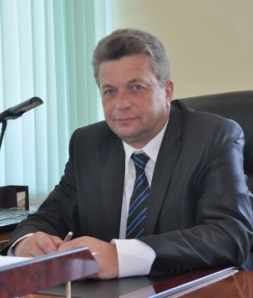 Лупандин Михаил АндреевичРодился в г. Мурманск в 1957 году.Образование высшее, окончил Вологодский политехнический институт в 1979 году по специальности «технология машиностроения, металлорежущие станки и инструменты»; Северо-Западный кадровый центр (Институт государственной службы) в 1994 году по специальности «государственное и муниципальное управление»Проживает в городе Грязовец Вологодской областиМесто работы: Глава Грязовецкого муниципального района – председатель Земского СобранияНагражден медалью «За заслуги перед Грязовецким муниципальным районом», 2008 годПрисвоено звание «Почетный гражданин Грязовецкого муниципального района», 2017 годЧлен Всероссийской политической партии «ЕДИНАЯ РОССИЯ»Выдвинут Грязовецким местным отделением всероссийской партии«ЕДИНАЯ РОССИЯ»Избирательный округ № 6(пятимандатный)Образован в границах, включающих населенные пункты:муниципальных образований Перцевское, Комьянское;муниципального образования Юровское: д. Андрейково; д. Дор; д. Заречье; д. Захарово; д. Исаково; с. Минькино; д. Мышкино; д. Овинища; д. Пичкарево; д. Ременниково; д. Семейкино; д. Талица; д. Таршино (территория избирательного участка № 445);д. Балагурово; д. Бокотово; д. Михайлово; д. Панфилово; д. Питеримка; д. Попово; д. Старое; д. Степково; д. Филиппово; д. Фомское (территория избирательного участка № 446);д. Акинфовица; д. Андраково; д. Дубовка; д. Дуденево; д. Есюткино; д. Коротыгино; д. Криводино; д. Куксимово; д. Ломок; д. Мокеево; д. Мошенниково; д. Новоселка; д. Погорелка; д. Покровское; д. Починок; д. Савкино; д. Санниково; д. Троицкое; д. Шнякино; д. Шумлево; д. Юрово (территория избирательного участка № 447)Число избирателей: 5062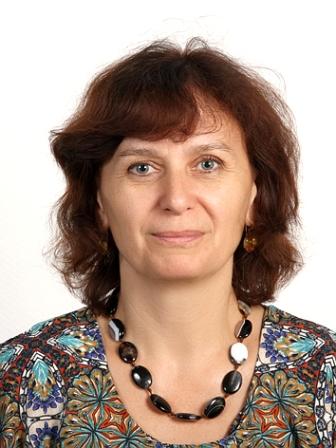 Марагаева Зинаида СергеевнаРодилась в д. Воздвиженское Пошехонского района Ярославской области в 1963 году.Образование высшее, окончила Вологодский государственный педагогический институт в 1986 году по специальности «Биология и химия»Проживает в д. Слобода Грязовецкого района Вологодской областиМесто работы: МБОУ «Слободская средняя общеобразовательная школа им. Г.Н. Пономарева», директорНаграждена:нагрудным знаком «Почетный работник общего образования Российской Федерации»медалью «За вклад в развитие образования», медалью «За заслуги перед Грязовецким муниципальным районом», 2013 год.«Руководитель года», 2012 годЧлен Всероссийской политической партии «ЕДИНАЯ РОССИЯ»Выдвинута Грязовецким местным отделением всероссийской партии«ЕДИНАЯ РОССИЯ»Избирательный округ № 6(пятимандатный)Образован в границах, включающих населенные пункты:муниципальных образований Перцевское, Комьянское;муниципального образования Юровское: д. Андрейково; д. Дор; д. Заречье; д. Захарово; д. Исаково; с. Минькино; д. Мышкино; д. Овинища; д. Пичкарево; д. Ременниково; д. Семейкино; д. Талица; д. Таршино (территория избирательного участка № 445);д. Балагурово; д. Бокотово; д. Михайлово; д. Панфилово; д. Питеримка; д. Попово; д. Старое; д. Степково; д. Филиппово; д. Фомское (территория избирательного участка № 446);д. Акинфовица; д. Андраково; д. Дубовка; д. Дуденево; д. Есюткино; д. Коротыгино; д. Криводино; д. Куксимово; д. Ломок; д. Мокеево; д. Мошенниково; д. Новоселка; д. Погорелка; д. Покровское; д. Починок; д. Савкино; д. Санниково; д. Троицкое; д. Шнякино; д. Шумлево; д. Юрово (территория избирательного участка № 447)Число избирателей: 5062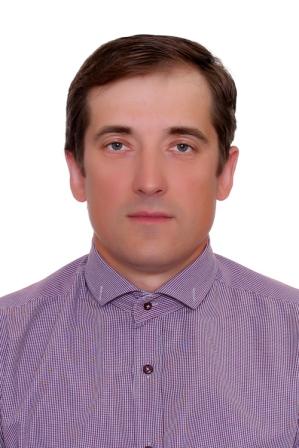 Некрасов Алексей ВикторовичРодился в г. Великие Луки Псковской области в 1974 году.Образование высшее, окончил Вологодский политехнический институт в 1996 году по специальности «водоснабжение и водоотведение»Проживает в городе Вологда Вологодской областиМесто работы: ООО «Вологодский завод энергосберегающих технологий», генеральный директорЧлен НАРОДНОЙ ПОЛИТИЧЕСКОЙ ПАРТИИ «АЛЬЯНС ЗЕЛЕНЫХ И СОЦИАЛ-ДЕМОКРАТОВ» в Вологодской областиВыдвинут региональным отделением НАРОДНОЙ ПОЛИТИЧЕСКОЙ ПАРТИИ «АЛЬЯНС ЗЕЛЕНЫХ И СОЦИАЛ-ДЕМОКРАТОВ» в Вологодской областиИзбирательный округ № 6(пятимандатный)Образован в границах, включающих населенные пункты:муниципальных образований Перцевское, Комьянское;муниципального образования Юровское: д. Андрейково; д. Дор; д. Заречье; д. Захарово; д. Исаково; с. Минькино; д. Мышкино; д. Овинища; д. Пичкарево; д. Ременниково; д. Семейкино; д. Талица; д. Таршино (территория избирательного участка № 445);д. Балагурово; д. Бокотово; д. Михайлово; д. Панфилово; д. Питеримка; д. Попово; д. Старое; д. Степково; д. Филиппово; д. Фомское (территория избирательного участка № 446);д. Акинфовица; д. Андраково; д. Дубовка; д. Дуденево; д. Есюткино; д. Коротыгино; д. Криводино; д. Куксимово; д. Ломок; д. Мокеево; д. Мошенниково; д. Новоселка; д. Погорелка; д. Покровское; д. Починок; д. Савкино; д. Санниково; д. Троицкое; д. Шнякино; д. Шумлево; д. Юрово (территория избирательного участка № 447)Число избирателей: 5062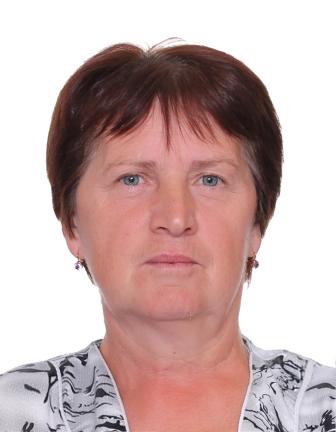 Чегодаева Татьяна ИвановнаРодилась в д. Еловино Кич-Городецкого района Вологодской области в 1956 году.Образование высшее, окончила Вологодский государственный педагогический институт в 1981 году по специальности «математика»Проживает в д. Хорошево Грязовецкого района Вологодской областиМесто работы: пенсионерЧлен Всероссийской политической партии «ЕДИНАЯ РОССИЯ»Выдвинута Грязовецким местным отделением всероссийской партии«ЕДИНАЯ РОССИЯ»